TEHNIŠKI DANKer so pred nami VELIKONOČNI PRAZNIKI in s tem povezana tudi tradicija, kot je barvanje jajc, čiščenje stanovanja, spomladanska dekoracija in drugo, sem ti za danes pripravila nekaj idej, kako lahko tudi ti prispevaš svoj delež k čim lepšim in prijetnim praznikom.Najprej preglej, kaj sem pripravila in si izberi izdelavo izdelka, ki ti je najbolj všeč, za katerega imaš materiale. Lahko narediš tudi kaj po svoje. Izberi si tisti izdelek, ki ga boš lahko naredil sam/a. Zelo vesela bom tudi, če boš v teh dnevih pomagal staršem pri različnih opravilih po hiši ali zunaj.Zelo vesela bom, če mi kakšen izdelek tudi fotografiraš in pošlješ.Zaščiti si delovno površino, pripravi material in po končanem delu vse za seboj pospravi. Pazi na svojo varnost, predvsem pri rezanju!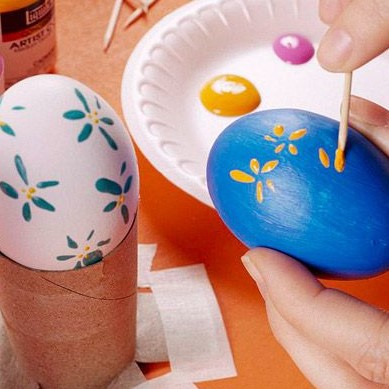  Kuhana ali izpihana jajčka lahko preprosto pobarvaš s tempera barvo. Nadeneš si plastične rokavice, na rokavice stisneš osnovno barvo in jajčko – ohlajeno povaljaš po barvi. Na posušeno barvo lahko rišeš in ustvarjaš, kaj želiš. JAJCA, KI SO POBARVANA S TEMPERA BARVO NISO UŽITNA!Najbolj naravno pa je seveda barvanje s čebulnimi olupki.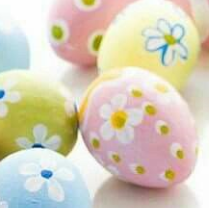                Če imaš doma plastične žličke pa papirnate servietke, ki 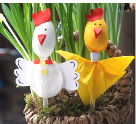                 so lahko različnih barv ali vzorčkov, lahko izdelaš                preproste kokoške, zajčke, pikapolonice. Pri pikapolonici               uporabiš žličko brez držala.  S tem si lahko                                                                                  popestrite mizo, jih date v košarico…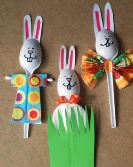 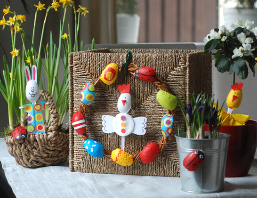 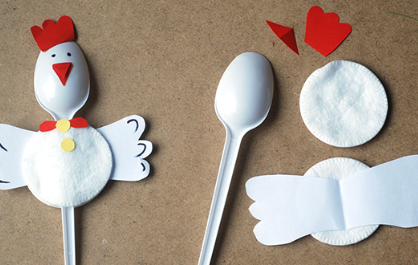 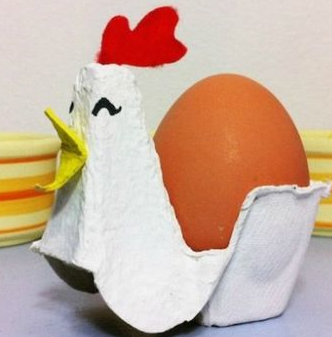 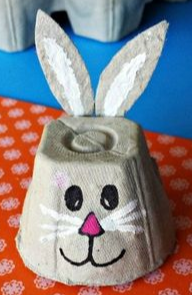 Prepričana sem, da imate doma vsaj eno jajčno škatlo. Poglej kaj vse lahko narediš iz nje.                                                   Tulec razrežeš na tri dele, ga zlepiš skupaj, kot ti kaže slika in že imaš zajčkovo glavo. Namoči v kakršnokoli barvo, morda tudi v barvo za barvanje jajc, odtisni, nariši še dodatke in že je zajček tu.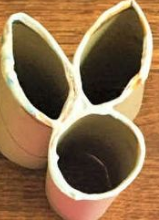 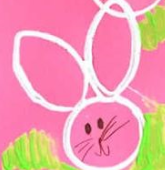 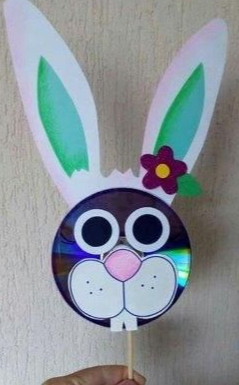 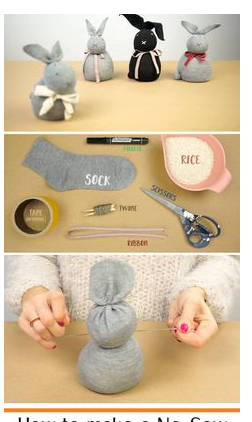 